ГУО “Средняя школа № 4 г. Пружаны”Оздоровительный лагерь “Солнышко”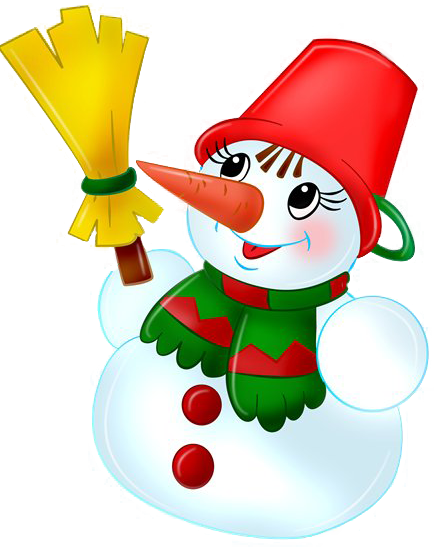                               ДЕНЬ 6Сегодня последний день существования отрядов “Фиксики” и “Кока-кола” в пришкольном лагере “Солнышко”. День начался с концертной программы “До новых встреч”. Как же нам понравилось! Кроме хоровода и танцев вокруг ёлки, конкурсная программа включала игры, загадки, кричалки. Некоторые попробовали себя в качестве певцов. Лучшие участники при этом были награждены призами.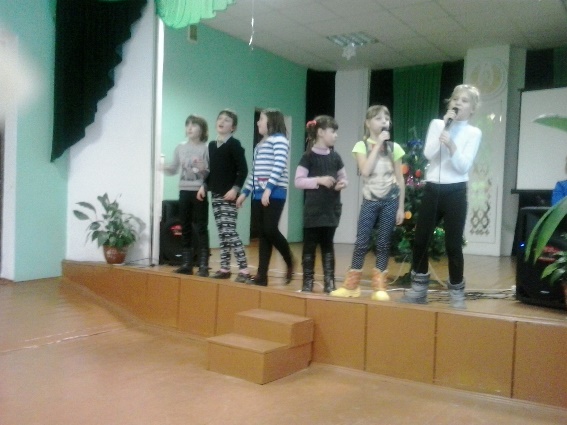 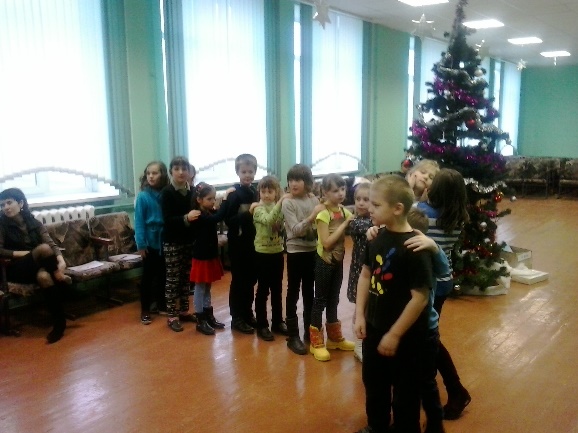 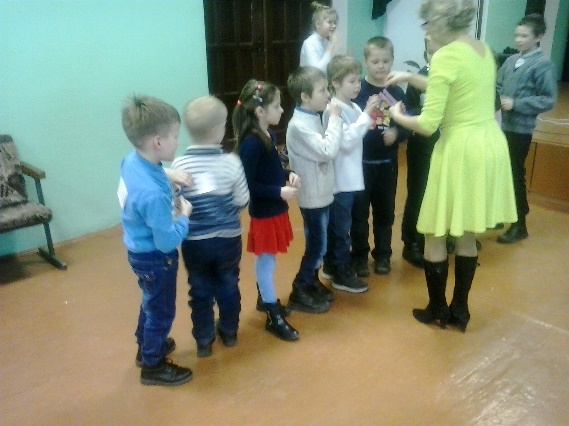 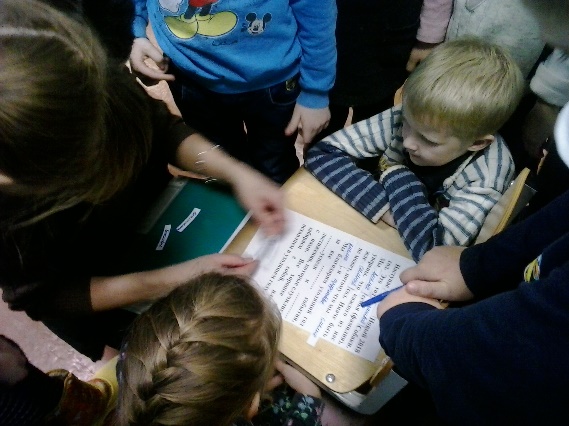 День продолжил спортивный час. Он включал в себя конкурсы на быстроту, скорость, ловкость. Было много конкурсов с предметами, в том числе мячами. Мы успели даже поиграть в футбол. 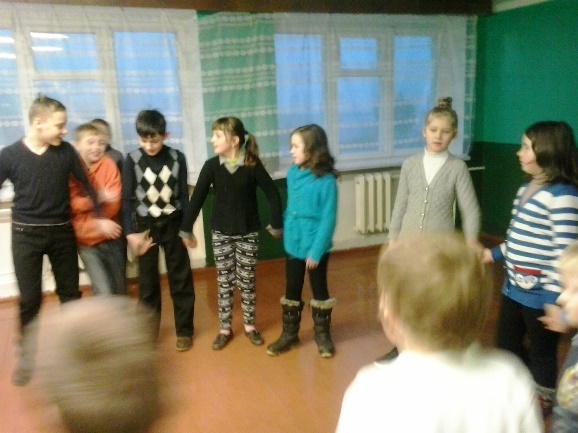 Как ни жаль, но закончилась наполненная играми и мероприятиями жизнь в пришкольном лагере, мы идём на каникулы.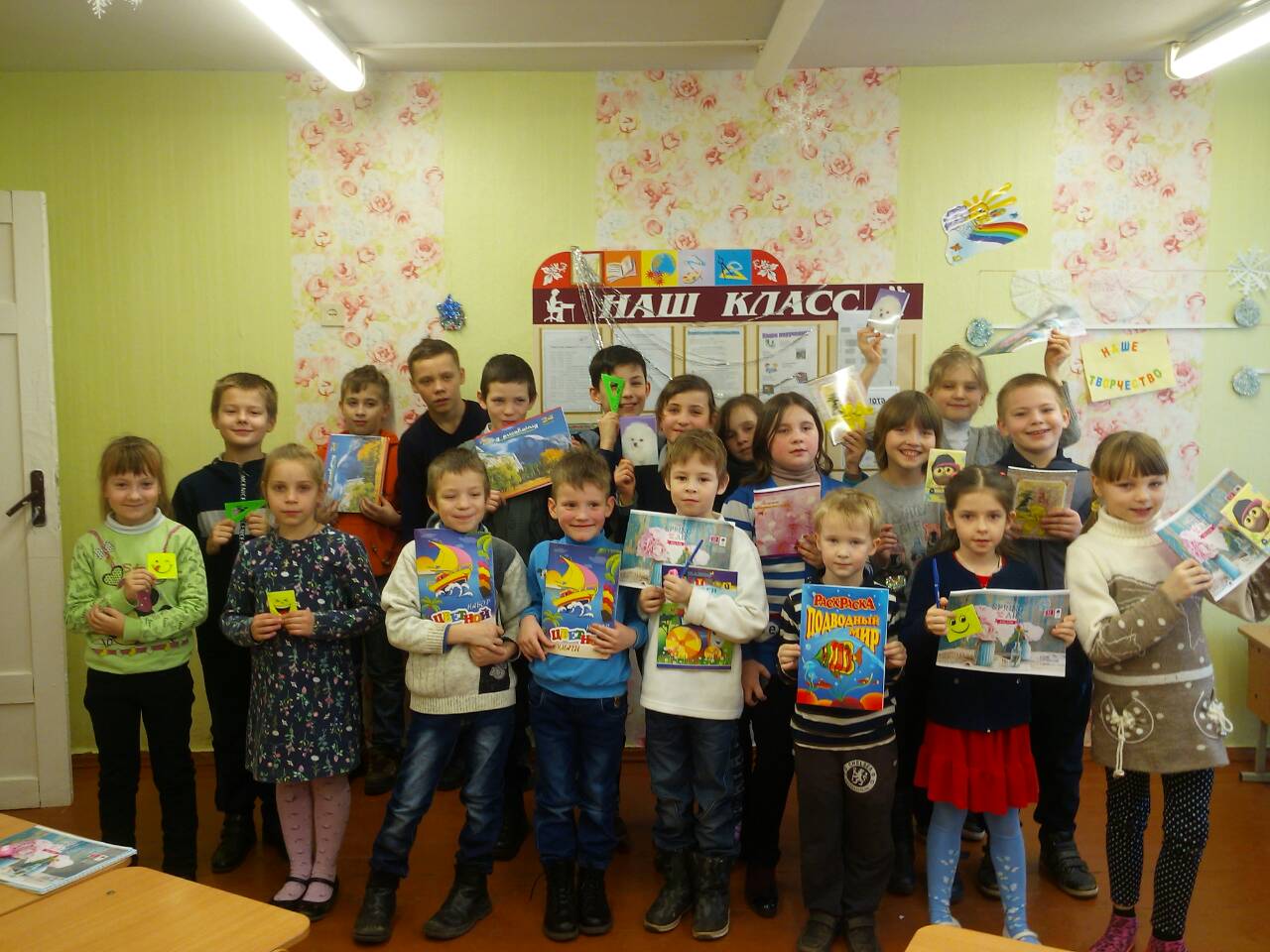 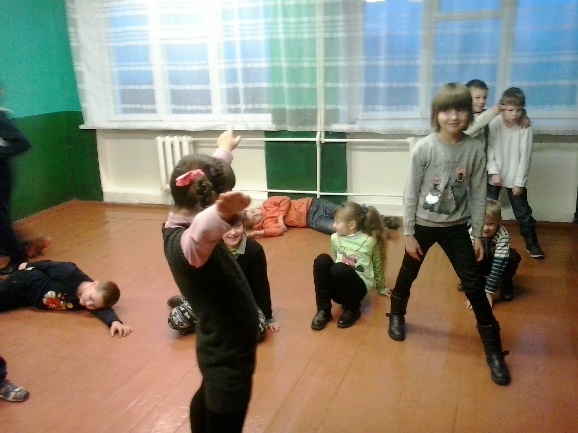 